УМК «Школа России»1Б классТема: Звуки [д], [д’]. Буква Д, д.Цель: организовать деятельность учащихся по ознакомлению со звуками [д], [д’] и буквами, их обозначающими.Задачи:1) обучающая – выделять звуки в словах, давать характеристику звукам.2) развивающая – создать условия для развития речи, памяти, мышления, внимания, развивать фонематический слух.3) воспитывающая – создать условия для воспитания любознательности.Тип урока: урок открытия нового знанияПланируемые результаты:Предметные: научатся звуки [д], [д’] озвучивать, выявлять их характерные особенности.Метапредметные (критерии сформированности/оценки компонентов универсальных учебных действий – УУД):Регулятивные: планирование – учитывать выделенные учителем ориентиры действия в учебном материале в сотрудничестве с учителем.Познавательные: общеучебные – самостоятельно выделять и формулировать познавательную цель; логические – выделять новые звуки в словах, по алгоритму давать характеристику звукам [д], [д’]; предметные – знакомиться со звуками [д], [д’] и буквами, их обозначающими.Коммуникативные: управление коммуникацией – адекватно оценивать собственное поведение и поведение окружающих; умение работать в парах.Личностные: самоопределение – проявляют готовность и способность к саморазвитию, проявлять самостоятельность и ответственность за выбор.Оборудование: компьютер, интерактивная доска, наглядности, слайд-презентация, карточки синего и зеленого цветов, карточки со словами, смайлики.Формы организации познавательной деятельности учащихся: парная, групповая, фронтальная.Ход урокаЭтап урокаДеятельность учителяДеятельность ученикаПланируемые результатыОценка результатов деятельности ученикаПримечанияМотивирование к учебной деятельности.Слайд 1.Прозвенел и смолк звонок.
Начинается урок.
Тихо девочки за парту сели,
Тихо мальчики за парту сели,
На меня все посмотрели.Соприкасаемся пальчиками 
с соседом по парте и говорим:желаю (большой)успеха (указательный)большого (средний)во всем (безымянный)и везде (мизинец).Здравствуй (вся ладонь).– Проверим готовность к урокуСлайд 2Личностные УУД: учебно-познавательный интерес к предмету, мотивацияПримене-ние ИКТ на протяжении всего урока.Актуализация знанийРечевая разминкаподготовительная работа;2) создание проблемной ситуации;Урок начнем со звукоподражания:- Ребята, изобразите шум леса (Ш-Ш-Ш)           полет жука (Ж-Ж-Ж)           самотелы взлетают (У-У-У)           сдутие мяча (С-С-С)- Что мы произносили? (ЗВУКИ)- На какие 2 группы можно разделить все звуки?гласные/согласные- Чем отличаются гласные от согласных? гласные звуки произносятся долго с голосом, воздух не встречает преградсогласные звуки произносятся,  встречая преграду: губы, зубы и языкСейчас мы с вами это проверим.Слайд 3 Игра «Засели домик». Работа в парах (Одна пара работает  у доски ) А Б В Е З И К М У Ы С Р (на слайд)На доске буквы разбросаны буквы- На какие группы вы можете их разделить? (заселение в домики)Слайд 3- Помогите мне закончить предложения. Я читаю начало предложения, а вы хором договариваете.  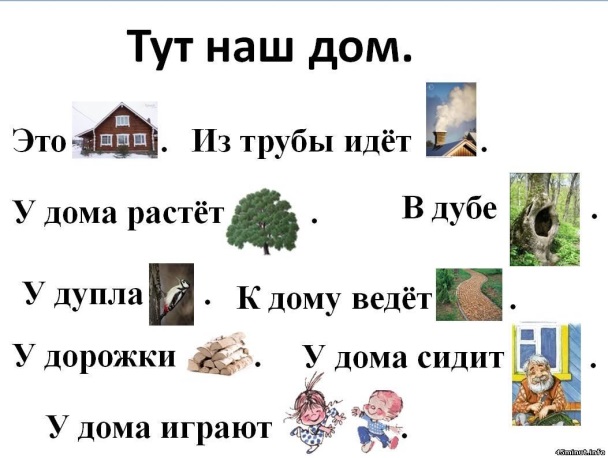 Тут наш... (дом).Из трубы идёт ... (дым).У дома растёт… (дерево).На дереве... (дупло).У дупла сидит... (дятел).К дому ведет ... (дорожка).У дома стоит … (дед).−   - Повторите слова, которые вы добавили. Какие звуки чаще всего повторяются в этих словах? Кто знает какой буквой эти звуки обозначаются?- Почему у вас возникли затруднения? (Мы не знакомы с этой буквой, не знаем как правильно она называется).Анализировать звуковой состав словаСравнивать соотносить звук и соответствующую ему букву.Исследовать ситуации, требующие сравнения звуков и букв, которыми они обозначаются.Регулятивные УУД:принимать и сохранять учебную задачуПознавательные УУД:осуществлять анализ объектов с выделением существенных и несущественных признаковКоммуникативные УУД:формулировать собственное мнение и позициюСамооценкаСлайд 1, 2.«Открытие» нового знанияформулирование темы и цели урока;- Подумайте и предположите. Какая же тема нашего урока? (тема открывается на доске) Звуки [д], [ д’] и новая буква. Слайд 5. - Попробуем сформулировать цель урока.  - Какие задачи поставим? (познакомиться с новыми звуками, исследовать эти звуки, характеризовать звуки, научиться читать слоги, слова с этими звуками, узнать какой буквой обозначаются эти звуки).- Как вы думаете, что поможет нам в достижении этих задач? (знания, учебник, учитель, дружная работа и т.д.)Слайд 6.- А девиз наш таков: Мы умные, мы дружные,
Мы внимательные, мы старательные,
Мы в первом классе учимся,
Всё у нас получится!Прогнозироватьрезультат своей работы.Регулятивные УУД: постановка учебной задачи и целей урока.Тема урока записана на доске.Слайд 3.Цели урока записанына табличкахзнакомство со звуками д, д’работа со схемами, исследование звуков4)МоделированиеРабота в парах.5)Просмотр видеофрагмента.- Итак, мы определили с вами цель и для ее достижения выполним задание…- отгадайте загадки (дятел, дуб). На слайде. Слово – звуковой анализ слов. Дети самостоятельно составляют схему слова. (1-2 человек работает у доски)Разгадывание загадок. - Шапка красная на немИздали горит огнемОн устроился на сукБарабанит «тук» да «тук». (Дятел). Слайд 7- Темной он покрыт коройЛист красивый, вырезной.А на кончике ветвейМного-много желудей. (Дуб). Слайд 8Беседа о дятле  Слайд 9- Что вы знаете о дятле?- Дятел – птица умная. Стуча по дереву, он по звуку определяет местонахождение насекомых и старательно извлекает их из-под коры. Древесные насекомые, личинки, муравьи – любимая добыча этой птицы. У дятла очень длинный (для пернатых) язык. Для чего ему такой нужен? Дятел ведь не болтун! Языком из всяческих уголков он вытаскивает насекомых, приносящих дереву вред. Ведь не зря его называют «доктором леса».- Ребята! Сегодня к нам в гости прилетел Мудрый Дятел. Он отправляется вместе с вами в страну  Знаний, чтобы познакомить вас с новой буквой русского алфавита.- Давайте проведем исследование первых звуков в этих словах. Слайд 10. Что нам для этого понадобится? (алгоритм изучения звука - на доске появляется)(исследование звука по алгоритму)1) гласный или согласный2)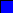 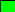 3)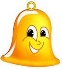 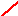 - Теперь произнесите первый звук в слове ДУБ. Аналогичная работа.Вывод: Дайте характеристику новым звукам (согласный, твёрдый, мягкий, звонкий). Слайд 10-11- Молодцы! А сейчас поиграем в «Молчанку».Игра «Твердый - мягкий» (учитель называет слова, а ученики показывают с помощью карточек какой звук: твердый – синий, мягкий - зеленый). (Карточки у детей на парте).Слова: Дима, дым, дельфин, дочка, дежурный, дача, дерево, Даша, дыня.- На что похожа буква Д? Слайд 12.Д – это домик аккуратныйС высокой крышею двускатнойВот стоит дымок пуская,Буква Д труба печная.- Сейчас смоделируем букву Д с помощью карандашей. Работаете в парах. Задание: складывание из цветных карандашей буквы Д.- А сейчас посмотрим видеофрагмент о букве д.Задание по видео: Какие слова встретятся со звуками д, д’, которые обозначены буквой Д? (Дима, добрый, дом, беде, дракон).ПроверкаРабота с текстом. Хлопни в ладоши, если услышишь звук ДФизминуткаИсследоватьзвуки и давать им характеристику согласно составленному алгоритму.Обозначение изученных звуков буквой.Познавательные УУД:умение представлять информацию в виде схемы, использовать знаково-символические средства;умение на основе анализа объектов делать выводы;умение обобщать и классифицировать по признакам.Коммуникативные УУД:умение слушать и понимать других;оценка действий парт-нера, умение с достаточной полнотой и точностью выражать свои мысли;Познавательные УУД:моделирование, анализ с целью выделения признаков, выбор оснований и критериев для сравнения, классификации объектовКоммуникативные УУД:умение слушать и понимать других;оценка действий партнера, умение с достаточной полнотой и точностью выражать свои мысли;Фронтальная работа, наблюдениеСоздание ситуации успеха для каждого ученикаСлайд 4Схемы на доскеАлгоритм изучения звукаСлайд 5Слайд 6Слайд 7Первичное закреплениечтение слогов;- Какой буквой обозначаются звуки [д], [д’]?-  Потренируемся читать слоги с буквой Д. Слайд 15-16Слайд 83) работа в группах;Физминутка для глаз- А сейчас мы проведём ещё одно небольшое исследование и узнаем - От чего зависит мягкость и твердость звуков [д], [д’].Продолжим работу в группах.Поделить на группы!!!! (Делим на группы по цветам букв)Задание: - Прочитайте слова на цветных карточках (Дядя, дятел, дрова, Дима, дым, дорога, дуб, дерево, дед) у вас на столе. Проанализируйте внимательно слова, обозначьте в каких словах звук д – твердый, в каких – мягкий. Слова, в которых, звук д – твёрдый обведите синим цветом, а слова, в которых звук д’ – мягкий – зеленым цветом.Проверка. Чтение слов.- Подумайте, от чего зависит мягкость и твердость согласных звуков [д], [д’]? (от того какая буква стоит после них: появляется схема)- е, и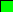 - а, о, у , ыОбъяснять (характеризовать, пояснять формулировать) работу (функцию) гласной буквы как показателя твердости и мягкости предшествующего согласного.Включаться в парную работу, связанную с общениемКонтролироватьэтапы своей работы, оценивать процесс и результат выполнения заданияАнализироватьвлияние гласного звука на согласныйПознавательные УУД:поиск и выделение информации, анализ с целью выделения признаков, выбор оснований и критериев для сравнения, установление причинно-следственных связей, самостоятельное создание способов решения проблем творческого и поискового характера.Коммуникативные УУД:определение способов взаимодействия, оценка действий партнера, умение с достаточной полнотой и точностью выражать свои мыслиРегулятивные УУД:планирование, контроль, оценка, волевая саморегуляция;вносить необходимые коррективы в действие после его завершения но основе оценки и учета характера сделанных ошибокСамоконтроль и самопроверка по презентацииСлайд 10Схема на доскеРабота с текстом.1)рассматривание иллюстрации2)составление рассказов3)словарная работа(ключевые слова на доске)4)чтение, анализ текста5) озаглавливаниеИтог урока.Работа с Азбукой с 104.Прочитайте следующие слова (Море, сокровище, корабль, водолазы, подводный мир). Рассматривание иллюстрации «Клад найден».Что их всех объединяет?- По иллюстрации и ключевым словам давайте попробуем определить, о чём будет текст? (выслушиваются варианты ответов - предположения) Составьте рассказ по иллюстрации.Кто хочет рассказать по иллюстрации? (выслушиваются несколько вариантов)- Давайте проверим наши предположения, прочитав текст.Повторное чтение текста с анализом.- Кто такие водолазы?- Где работают водолазы?- Кем работают папы Нади и Димы?- Что они делали на дне реки?- Составьте вопросы к предложениям этого текста.- Придумаем заголовок к тексту и составим его из букв, которые рассыпались на доске. (Водолазы)Озаглавливание текста.Выборочное чтение.- Наш урок подходит к завершению.- Какая тема урока была?- Какие задачи ставили? Чему научились?- Что помогло нам достичь поставленных задач?- Какие задания вызвали затруднения?Урок наш заканчивается. А я хочу поделиться с вами секретом:Тем, кто любит приключенья,Я открою свой секрет:Увлекательнее чтеньяНичего на свете нет!Ориентироваться в учебнике. Отличать новое от уже известного с помощью учителя. Описывать свои наблюдения и переживания. Отвечать на вопросы. Читать выразительно текст: использовать интонациюОписывать свои наблюдения и переживанияЛичностные УУД:нравственно-этическое оценивание (оценивание усваиваемого содержания, исходя из социальных и личностных ценностей, обеспечивающие личностный моральный выбор)Познавательные :УУДОриентироваться в своей системе знаний: отличать новое от уже известного с помощью учителя.Коммуникативные УУД:оформлять свою мысль в устной и речи (на уровне одного предложенияРефлексия учебной деятельности на уроке- Оценим свою работу на уроке. Я приготовила для вас копилку (на доске) и монеты трех цветов. Заполним копилку: Если вам всё удалось и вы довольны собой, задания были лёгкими - положите зелёную монетку, если у вас не всё получалось, но вы старались – положите синюю монетку, если было очень трудно и вам нужна помощь – красную.Мы гостей сегодня ждалиИ с волнением встречали.Хорошо ли мы умеемИ читать, и отвечать?Не судите очень строго,Ведь учились мы немного.Приходите снова к нам,Рады мы всегда гостям!- Спасибо за урок. Вы все большие МОЛОДЦЫ!    Давать эмоциональную оценку своей деятельности на урокеМетапредметные УУД: учиться совместно с учителем и другими учениками давать эмоциональную оценку деятельности класса на уроке.Самооценка ученика по принятым формам